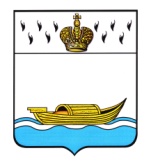           АДМИНИСТРАЦИЯ    Вышневолоцкого городского округа                                                    Постановлениеот 06.05.2020                                                                                                    № 213                                               г. Вышний ВолочекОб окончании отопительного сезона на территории Вышневолоцкого городского округаВ связи с повышением среднесуточной температуры наружного воздуха, Администрация Вышневолоцкого городского округа постановляет:Руководителям предприятий и организаций всех форм собственности, имеющим на балансе котельные, обеспечить проведение работ по окончанию отопительного периода на территории Вышневолоцкого городского округа с 6 мая 2020 года.Контроль за исполнением настоящего постановления возложить на заместителя Главы Администрации Вышневолоцкого городского округа С.Б. Богданова.В связи с допущенными техническими ошибками признать утратившим силу постановление Администрации Вышневолоцкого городского округа от 06.05.2020 № 209 «Об окончании отопительного сезона на территории Вышневолоцкого городского округа».Настоящее постановление вступает в силу со дня его принятия и  подлежит официальному опубликованию в газете «Вышневолоцкая правда», а также подлежит размещению на официальном сайте муниципального образования  Вышневолоцкий городской округ Тверской области в информационно-телекоммуникационной сети «Интернет».Глава Вышневолоцкого городского округа                                       Н.П. Рощина